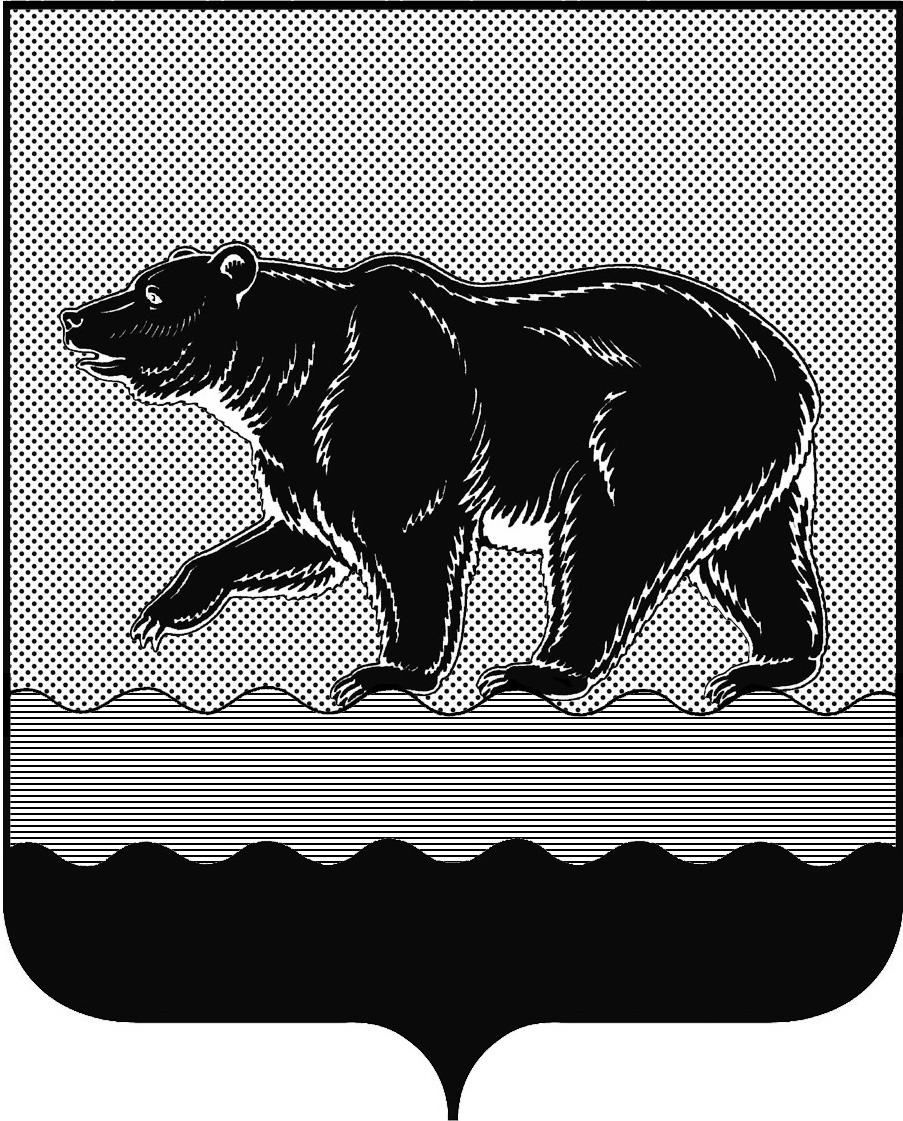 СЧЁТНАЯ ПАЛАТАГОРОДА НЕФТЕЮГАНСКА16 микрорайон, 23 дом, помещение 97, г. Нефтеюганск, 
Ханты-Мансийский автономный округ - Югра (Тюменская область), 628310  тел./факс (3463) 20-30-55, 20-30-63 E-mail: sp-ugansk@mail.ru www.admugansk.ru Заключение на проект изменений в муниципальную программу 
города Нефтеюганска «Социально-экономическое развитие города Нефтеюганска на 2014-2020 годы»Счётная палата города Нефтеюганска на основании статьи 157 Бюджетного кодекса Российской Федерации, Положения о Счётной палате города Нефтеюганска, рассмотрев проект изменений в муниципальную программу города Нефтеюганска «Социально-экономическое развитие города Нефтеюганска на 2014-2020 годы» (далее по тексту – проект изменений), сообщает следующее:1. При проведении экспертизы учитывалось наличие согласования проекта изменений:1.1. Правовым управлением администрации города Нефтеюганска на предмет правового обоснования мероприятий программы в соответствии 
с компетенцией органов администрации – исполнителей программы;1.2. Отделом экономической политики, инвестиций, проектного управления и административной реформы департамента экономического развития администрации города Нефтеюганска на предмет соответствия требованиям, предъявляемым к содержанию муниципальной программы, соответствия целей и задач, показателей результатов реализации муниципальной программы, основным направлениям социально-экономического развития города Нефтеюганска, отражённым в стратегии социально-экономического развития города и иных документах стратегического характера;1.3. Департаментом финансов администрации города Нефтеюганска на предмет соответствия проекта изменений бюджетному законодательству Российской Федерации и возможности финансового обеспечения её реализации из бюджета города.2. Предоставленный проект изменений в целом соответствует Порядку принятия решений о разработке муниципальных программ города Нефтеюганска, их формирования и реализации, утверждённому постановлением администрации города Нефтеюганска от 22.08.2013 № 80-нп.3. Проектом изменений планируется:3.1. В строке «Финансовое обеспечение муниципальной программы» паспорта муниципальной программы увеличить общий объём финансирования муниципальной программы на 2018 год на 3 499,663 тыс. рублей.3.2. В приложении № 2 к муниципальной программе планируются изменения:- по основному мероприятию 1.5 «Повышение качества оказания муниципальных услуг, выполнение других обязательств муниципального образования (2-3)» ответственному исполнителю - администрации города Нефтеюганска увеличить бюджетные ассигнования на 2018 года за счёт средств местного бюджета на 3 499,663 тыс. рублей для реализации мероприятий по внедрению системы электронного документооборота, в том числе:На приобретение компьютерного оборудования:- сервер 1 шт. на сумму 500 000 рублей;- планшет 11 шт. 27 480 рублей за штуку на сумму 302 280 рублей;- ноутбук 2 шт. 48 860 рублей за штуку на сумму 97 720 рублей;- системный блок 39 шт. 38 800 рублей за штуку на сумму 1 513 200 рублей;- монитор 18 шт. 7 600 рублей за штуку на сумму 136 800 рублей.На оказание услуг по внедрению системы электронного документооборота:- оказание услуг по внедрению СЭДД (установка и настройка системы) на сумму 117 400 рублей;-  обучение по работе с системой 97 человек по 2 913 рублей на сумму 282 600 рублей.Приобретение электронно-цифровых подписей 48 шт. на сумму 149 663 рубля.Приобретение лицензии на подсистему iEOS (для руководителей) 10 шт. 40 000 рублей за штуку на сумму 400 000 рублей. В соответствии со статьёй 19 Федерального закона от 05.04.2013 № 44-ФЗ «О контрактной системе в сфере закупок товаров, работ, услуг для обеспечения государственных и муниципальных нужд» местные администрации устанавливают нормативные затраты на обеспечение функций муниципальных органов (включая соответственно подведомственные казённые учреждения).Муниципальные органы на основании правил нормирования, утверждают требования к закупаемым ими, подведомственными казёнными учреждениями и бюджетными учреждениями отдельным видам товаров, работ, услуг (в том числе предельные цены товаров, работ, услуг) и (или) нормативные затраты на обеспечение функций указанных органов и подведомственных им казённых учреждений.Нормативные затраты на обеспечение функций администрации города Нефтеюганска, в том числе подведомственных казённых учреждений на 2018 год утверждены распоряжением администрации города от 22.08.2017 № 294-р (далее по тексту – Нормативные затраты).В целях предотвращения включения необоснованных закупок проведён анализ показателей в представленных расчётах к проекту изменений расходов на соответствие Нормативным затратам:-в расчёте расходов в показателе сервер 1 шт. на сумму 500 000 рублей стоимость сервера не соответствует стоимости (300 000 рублей) в Нормативных затратах;-в расчёте расходов в показателе ноутбук 2 шт. 48 860 рублей стоимость ноутбука не соответствует стоимости (35 000 рублей) в Нормативных затратах;Кроме того, установлено отсутствие некоторых позиций планируемых к закупке товаров в Нормативных затратах:- планшет;- системный блок (в Нормативных затратах системный блок в сборе);- оказание услуг по внедрению СЭДД (установка и настройка системы);- обучение по работе с системой;- приобретение электронно-цифровых подписей (в Нормативных затратах сертификат ключа проверки электронной подписи);- приобретение лицензии на подсистему iEOS (для руководителей).Учитывая, что по состоянию на текущую дату в единой информационной системе в сфере закупок размещён проект внесения изменений в Нормативные затраты, в том числе по вышеизложенным позициям, рекомендуем осуществлять планируемые закупки после утверждения Нормативных затрат в новой редакции.4. Финансовые показатели, содержащиеся в проекте изменений, соответствуют расчётам, предоставленным на экспертизу. 	На основании вышеизложенного, предлагаем направить проект изменений на утверждение с учётом рекомендации, отражённой в настоящем заключении. 	Просим в срок до 20.03.2018 года уведомить о принятом решении в части исполнения рекомендации, отражённой в настоящем заключении.Председатель								               С.А. ГичкинаИсполнитель:инспектор инспекторского отдела № 1Счётной палаты города НефтеюганскаБатаева Лариса НиколаевнаТел. 8 (3463) 203063Исх. № 102 от 14.03.2018